PHIẾU BÀI TẬP TUẦN TOÁN 6PHIẾU BÀI TẬP SỐ 1: TẬP HỢP. PHẦN TỬ CỦA TẬP HỢP. TẬP HỢPSỐ TỰ NHIÊNBài 1: Viết tập hợp A các số tự nhiên lớn hơn 7 và nhỏ hơn 12 bằng hai cách, sau đó điền kì hiệu thích hợp vào ô vuông:9    A ;   14    A ;    7    A ;    12    ABài 2: Cho tập hợp . Viết các tập hợp trong đó mỗi tập hợp gồm:a) Một phần tử thuộc A và một phần tử thuộc Bb) Một phần tử thuộc A và hai phần tử thuộc B.Bài 3: Gọi A là tập hợp các số tự nhiên không lớn hơn 5, B là tập hợp các số tự nhiên lớn hơn 3 và nhỏ hơn 10.a) Viết các tập hợp A và B bằng 2 cáchb) Viết tập hợp C các số thuộc A mà không thuộc B. Viết tập hợp D các số thuộc B mà không thuộc A.c) Hãy minh họa các tập hợp trên bằng hình vẽ.Bài 4: Tìm tập hợp các số tự nhiên x thỏa mãn:Bài 5: Trong các dãy sau, dãy nào cho ta 3 số tự nhiên liên tiếp giảm dần:a)  với  			b)  với c)   với Bài 6: Tìm bốn số tự nhiên liên tiếp biết tổng của chúng bằng 2018PHIẾU BÀI TẬP SỐ 2: GHI SỐ TỰ NHIÊN. SỐ PHẦN TỬ CỦA MỘT TẬP HỢPBài 7: Viết tập hợp A các số tự nhiên có hai chữ số, trong đó:a) Chữ số hàng chục nhỏ hơn chữ số hàng đơn vị là 4b) Chữ số hàng chục gấp 3 lần chữ số hàng đơn vịBài 8: Điền vào bảng:Bài 9: Dùng 3 chữ số: 4, 0, 7, hãy viết:a) Các số tự nhiên có hai chữ số trong đó các chữ số khác nhaub) Các số tự nhiên có 3 chữ số trong đó các chữ số khác nhau.Bài 10: Chỉ ra tính chất đặc trưng cho các phần tử của mỗi tập hợp sau rồi tính số phần tử của tập hợp:a)  			b)  c)  			d)  Bài 11: Cho dãy số: 2;  5;  8;  11;  …a) Nêu quy luật của dãy số trênb) Viết tập hợp A gồm 10 số hạng đầu tiên của dãy số trên.c) Xác định số hạng thứ 20 của dãy, số 101 là số hạng thứ bao nhiêu của dãy. Tính tổng của 20 số hạng đầu tiên của dãy.Bài 12: Tìm số có 3 chữ số biết rằng nếu viết thêm chữ số 1 vào trước số đó thì được số mới gấp 9 lần số ban đầu.PHIẾU BÀI TẬP SỐ 3: SỐ PHẦN TỬ CỦA MỘT TẬP HỢP. TẬP HỢP CONBài 13: Tính số phần tử của các tập hợp sau:a) Tập hợp A các số tự nhiên không vượt quá 30b)  c) C là tập hợp các số tự nhiên có 4 chữ sốd) D là tập hợp các số tự nhiên có 2 chữ số chia hết cho 3e) E là tập hợp các số tự nhiên lớn hơn 25f) F là tập hợp các số tự nhiên nhỏ hơn 0g) G các số tự nhiên có 4 chữ số mà chữ số hàng đơn vị bằng 1Bài 14: Cho tập hợp: . Viết tất cả các tập hợp con của D. Tập D có bao nhiêu tập hợp con? Viết công thức tổng quát cho trường hợp tập hợp D có n phần tử.Bài 15: Cho tập hợp . Hãy điền một kí hiệu thích hợp vào ô vuông:3    A ;	4    A;	12     A;	   A;	   ABài 16: Bạn Nam đánh số trang sách bằng các số tự nhiên từ 1 đến 216. Bạn Nam phải viết tất cả bao nhiêu chữ số?Bài 17: Cho dãy số: 3;  8;  13;  18; …..a) Nêu quy luật của dãy số trênb) Viết tập hợp A gồm 5 số hạng liên tiếp của dãy số trênc) Tính tổng 100 số hạng đầu tiên của dãyd) Số 158 là số hạng thứ bao nhiêu của dãyPHIẾU BÀI TẬP SỐ 4: PHÉP CỘNG VÀ PHÉP NHÂNBài 18: Tính nhanh:Bài 19: Tìm số tự nhiên x, biết:a.  						b.  c.  						d.  e.  (x là số lẻ)	f.  Bài 20: Không tính giá trị cụ thể, hãy so sánh hai biểu thức:a)  b)  c)  PHIẾU BÀI TẬP SỐ 5: PHÉP TRỪ VÀ PHÉP CHIABài 21: Tính nhanh:a)  				b)  c)  				d)  e)  			f)  g)  		h)  i)  			k)  l)  m)  n) Bài 22: Tìm số tự nhiên x, biết:a)  					b)  c)  				d)  e)  					f)  g)  			h)  i)  			k)  		l)  Bài 23: Không tính giá trị cụ thể, hãy so sánh hai biểu thức:a) b)  Bài 24*: Chia 166 cho một số ta được sô dư là 5. Chia 51 cho số đó ta cũng được số dư là 5. Tìm số chia?PHIẾU BÀI TẬP SỐ 6: PHÉP TRỪ VÀ PHÉP CHIABài 25: Tìm số tự nhiên x, biết:a)  				b)  c)  			d)  e)  			f)  g)  				h)  Bài 26: Viết dạng tổng quát của các số sau:a) Số chia cho 2 dư 1				b) Số chia cho 4 dư 3c) Số chia hết cho 7				d) Số chia hết cho 6Bài 27:  Chia một số cho 60 thì được số dư là 37. Nếu chia số đó cho 15 thì được số dư là bao nhiêu?Bài 28: Tìm số bị chia và số chia, biết rằng thương bằng 3, số dư bằng 20, tổng của số bị chia, số chia và số dư bằng 136.Bài 29: Tính giá trị của biểu thức  . Biết a + b = 100.Bài 30*: Tìm giá trị nhỏ nhất của biểu thức:  với  Bài 31*: Chia 166 cho một số ta được số dư là 5. Chia 51 cho số đó ta cũng được số dư là 5. Tìm số chia?PHIẾU BÀI TẬP SỐ 7: LŨY THỪA VỚI SỐ MŨ TỰ NHIÊN. NHÂN HAILŨY THỪA CÙNG CƠ SỐBài 32: Viết gọn các biểu thức sau bằng cách dùng lũy thừa:a) 7.7.7				b) 7.35.7.25			c) 2.3.8.12.24d) 12.12.2.12.6			e) 25.5.4.2.10		f) 2.10.10.3.5.10g) a.a.a + b.b.b.b			h) x.x.y.y.x.y.xBài 33: Tính giá trị của các biểu thức:a)  					b)  c)  						d)  e)  			f)  g)  h)  Bài 34: So sánh:a)  				b)  c)  					d)  e)  				f)  g*)  				h)  i*)  				k)  PHIẾU BÀI TẬP SỐ 8: LŨY THỪA VỚI SỐ MŨ TỰ NHIÊN. CHIA HAI LŨY THỪA CÙNG CƠ SỐBài 35: Tính giá trị của các biểu thức:a)  				b)  c)  		d)  e)  				f)  g)  			h)  i)  Bài 36: Tìm số tự nhiên x, biết:a)  				b)  			c)  d)  				e)  		f)  g)  			h)  		i)  k)  			l)  m)  			n)  Bài 37: Tìm chữ số tận cùng của các lũy thừa sau:a)  		b)  		c)  		d)  e)  		f)  		g)  PHIẾU BÀI TẬP SỐ 9: THỨ TỰ THỰC HIỆN PHÉP TÍNHBài 38: Thực hiện phép tính:a)  		b)  			c)  d)  		e)  			f)  g)  		h)  i)  		k)  l)  Bài 39: Tìm số tự nhiên x, biết:a)  				b)  c)  			d)  e) 				f)  g)  			h)  i)  k)  l)  m) n)  PHIẾU BÀI TẬP SỐ 10: ÔN TẬPBài 40: Thực hiện phép tính:a)   				b)   			c)  d)  				e)  		f)  g)  				h)  i)  					k)  l)  m)  n)  				o)  Bài 41: Tìm số tự nhiên x, biết:a)  			b)  c)  				d)  e)  				f)  g)  				h)  Bài 42: So sánh các lũy thừa sau:a)  				c)  b)  				d)  PHIẾU BÀI TẬP SỐ 11: TÍNH CHẤT CHIA HẾT CỦA 1 TỔNGBài 1: Không thực hiện phép tính, hãy xét xem các biểu thức sau có chia hết cho 7 hay không?a)  			b)  		c)  Bài 2: Cho . Tìm điều kiện của x để:a)  			b) M chia 5 dư 4			c) M chia 5 dư 3Bài 3: Tìm , biết:a)  				b)  c)  			d)  e)  			f*)  Bài 4: Chứng minh rằng:a)  chia hết cho 5				b)  chia hết cho 2 và 5c)  chia hết cho 4 và 13Bài 5: Chia số tự nhiên a cho 9 được số dư là 4. Chia số tự nhiên b cho 9 được số dư là 5. Chia số tự nhiên c cho 9 được số dư là 8.a) Chứng tỏ rằng a + b chia hết cho 9b) Tìm số dư khi chia b + c cho 9Bài 6: Cho  thỏa mãn  Chứng tỏ rằng:  PHIẾU BÀI TẬP SỐ 12: DẤU HIỆU CHIA HẾT CHO 2, CHO 5Bài 1: Không tính giá trị của biểu thức, hãy xét xem các biểu thức sau có chia hết cho 2 không, có chia hết cho 5 không?a)  			b)  			c)  d)  			e)  		f)  Bài 2: Dùng cả 3 chữ số 4; 0; 5 hãy ghép thành các số tự nhiên có 3 chữ số:a) Chia hết cho 2			b) Chia hết cho 5c) Chia hết cho cả 2 và 5Bài 3: Tìm tập hợp các số tự nhiên n vừa chia hết cho 2, vừa chia hết cho 5, biết  .Bài 4: Cho số  , thay dấu * bởi chữ số nào để:a) B chia hết cho 2			b) B chia hết cho 5c) B chia hết cho cả 2 và 5Bài 5: Chứng minh rằng với mọi số tự nhiên n thì  Bài 6: Một người bán 6 giỏ cam và xoaid. Mỗi giỏ chỉ đựng hoặc cam hoặc xoài với số lượng sau: 34 quả, 39 quả, 40 quả, 41 quả, 42 quả, 46 quả. Sau khi bán 1 giỏ xoài thì số cam còn lại gấp 4 lần số xoài còn lại. Hãy cho biết giỏ nào đựng cam, giỏ nào đựng xoài?Bài 7: Một tháng có 3 ngày thứ năm là ngày chẵn. Hỏi ngày chủ nhật cuối cùng của tháng đó là ngày bao nhiêu?Bài 8: Từ 15 đến 120 có bao nhiêu số chia hết cho 2 nhưng không chia hết cho 5?PHIẾU BÀI TẬP SỐ 13: DẤU HIỆU CHIA HẾT CHO 3, CHO 9Bài 1: Cho các số: 1287;  591;  8370;  2076a) Số nào chia hết cho 3, không chia hết cho 9b) Số nào chia hết cho cả 3 và 9c) Số nào chia hết cho cả 3; 2; 9d) Số nào chia hết cho cả 2; 3; 5; 9Bài 2: Tổng (hiệu) sau có chia hết cho 3, cho 9 không?a) 1377 – 181			b) 120.123 + 126c)  				d)  Bài 3: Viết số tự nhiên nhỏ nhất và lớn nhất gồm 3 chữ số sao cho:a) Chia hết cho 3				b) Chia hết cho 9c) Chia hết cho 3 và các chữ số khác nhauBài 4: Tìm các chữ số a, b sao cho:a)  chia hết cho 3					b)  chia hết cho 3 và 5c)   chia hết cho 2; 3	; 5; 9			d)  chia hết cho 5 và 9e)  chia hết cho2, cho 3 nhưng chia 5 thì dư 1Bài 5: Tìm số dư khi chia mỗi số sau cho 3, cho 9:8260 ;		1725 ;		7364 ;		PHIẾU BÀI TẬP SỐ 14: ƯỚC VÀ BỘIBài 1: Viết các tập hợp sau:a) Ư(6);  Ư(12);  Ư(42)			b) B(6);  B(12);  B(42)Bài 2: Tìm số tự nhiên x, biết:a)  Ư(48) và x > 10			b)  Ư(18) và  B(3)c) Ư(36) và  			d)  B(12) và  e)  Ư(28) và  Ư(21)			f) 1 -  Ư(17)g) x - 1  Ư(28)				h) x + 2  Ư(2x + 5)	i) 2x+3 B(2x - 1)	Bài 3: Tìm các số tự nhiên x, y biết:a)  			b)  c)  		d)  Bài 4: Chứng tỏ rằng:a) Giá trị của biểu thức  là bội của 30.b) Gía trị của biểu thức  là bội của 273.Bài 5: Trong một phép chia số bị chia bằng 85, số dư bằng 10. Tìm số chia và thương?PHIẾU BÀI TẬP SỐ 15: SỐ NGUYÊN TỐ. HỢP SỐBài 1: Tổng (hiệu) sau là số nguyên tố hay hợp số:a)  				b)  c)  		d)  e)  			f)  g)  				h) 39Bài 2: Tìm số nguyên tố p sao cho:a) 3p + 5 là số nguyên tốb) p + 8 và p + 10 là số nguyên tốc) p + 2 và p + 4 là số nguyên tốBài 3: Tìm số tự nhiên x, biết:a)  			b)  c)   Ư(20), x > 8			d)  e)  				f) 2x + 3 là ươc của 10g)  				h)  Bài 4: Cho p và 2p + 1 là các số nguyên tố (p > 5). Hỏi 4p + 1 là số nguyên tố hay hợp số?PHIẾU BÀI TẬP SỐ 16: PHÂN TÍCH MỘT SỐ RA THỪA SỐ NGUYÊN TỐ.ƯỚC VÀ BỘI CHUNGBài 1: Phân tích mỗi số sau ra thừa số nguyên tố rồi tìm tất cả các ước của nó: 15; 32; 81; 161; 75; 250.Bài 2: a) Tìm số tự nhiên a, biết rằng  và  b) Tìm số chia và thương, biết số bị chia bằng 213 và số dư bằng 10.c) Tìm số chia và thương của một phép chia hết, biết số bị chia bằng 1339 và số chia là số tự nhiên có hai chữ số.Bài 3: Học sinh lớp 6A được nhận phần thưởng của nhà trường và mỗi em được nhận phần thưởng như nhau. Cô hiệu trưởng đã chia hết 129 quyển vở và 215 butx chì màu. Hỏi số học sinh lớp 6A là bao nhiêu?Bài 4: Một trường có 1015 học sinh, cần phải xếp vào mỗi hàng bao nhiêu học sinh để số học sinh mỗi hàng là như nhau và không quá 40 hàng nhưng cũng không ít hơn 10 hàng.Bài 5: Viết các tập hợp sau:a) Ư(8), Ư(12), ƯC(8, 12)			b) B(16),   B(24),   BC(16,  24)c) B(12);  B(18) và BC(12, 18)			d) Ư(16),   Ư(24),   ƯC(16,  24)e) ƯC(28,  70);   BC(4,  14)Bài 6: Tìm số tự nhiên a, biết rằng chia 332 cho a thì dư 17, còn khi chia 555 cho a thì dư 15.PHIẾU BÀI TẬP SỐ 17: ƯỚC CHUNG LỚN NHẤTBài 1: Tìm ƯCLN  rồi tìm ƯC của các số sau:a) 144 và 420			b) 60 và 132				c) 60 và 90d) 134 và 60				e) 220; 240; 300		f) 168; 120; 144Bài 2: Tìm số tự nhiên x, biết:a)  và x > 5				b)  c)  và x là số tự nhiên có 2 chữ sốd)  và 40 < x < 100e) 148 chia x dư 20 còn 108 chia cho x thì dư 12.Bài 3: Ba khối 6, 7, 8 theo thứ tự có 300 học sinh, 276 học sinh, 252 học sinh xếp thành hàng dọc để điều hành sao cho số hàng dọc của mỗi khối như nhau. Có thể xếp nhiều nhất thành mấy hàng dọc để mỗi khối đều không có ai lẻ hàng? Khi đó ở mỗi khố có bao nhiêu hàng ngang?Bài 4: Mỗi công nhân của hai đội 1 và 2 được giao nhiệm vụ trồng một số cây như nhau (nhiều hơn 1 cây). Đội 1 phải trồng 156 cây, đội 2 phải trồng 169 cây. Hỏi mỗi đội công nhân phải trồng bao nhiêu cây và mỗi đội có bao nhiêu công nhân?Bài 5: Tìm hai số tự nhiên a và b (a > b), biết rằng:a + b = 128 và ƯCLN(a, b) = 16PHIẾU BÀI TẬP SỐ 18: BỘI CHUNG NHỎ NHẤTBài 1: Tìm BCNN rồi tìm BC của các số dau:a) 24 và 10				b) 60 và 128			c) 98 và 72d) 10, 12 và 15			e) 56, 70, 126		f) 8, 12, 15Bài 2: Tìm số tự nhiên x, biết:a)  và x < 500		b)  c)  và x là số tự nhiên có 4 chữ sốd) x là số nhỏ nhất khác 0 trong tập hợp BC(21,  35,  99)e) x là số tự nhiên nhỏ nhất sao cho  Bài 3: Một trường học có số học sinh xếp hàng 13; 17 dư 4 và 9; xếp hàng 5 thì vừa hết. Biết số học sinh trong khoảng từ 2500 đến 3000. Tính số học sinh của trường đó.Bài 4: Bốn chiếc đồng hồ reo chuông tương ứng sau mỗi 5 phút, 10 phút, 15 phút và 20 phút. Chúng bắt đầu cùng reo chuông vào lúc 12 giờ trưa. Lần tiếp theo chúng cùng reo chuông vào lúc nào?Bài 5: Số học sinh của một trường là một số tự nhiên có 3 chữ số và nhỏ hơn 900. Mỗi lần xếp hàng 3, hàng 4, hàng 5 đều không ai lẻ hàng. Tính số học sinh của trường đó?Bài 6: Tìm hai số tự nhiên a, b > 0, biết rằng BCNN(a, b)=240 và ƯCLN(a, b) =16PHIẾU BÀI TẬP SỐ 19: ÔN TẬP CHƯƠNG IBài 1: Cho tổng . Không thực hiện phép tính, cho biết tổng A có chia hết cho 2, cho 5, cho 3, cho 9 hay không?Bài 2: Tìm số tự nhiên x, biết:a)   và  b)   và x > 10c)  d) x là số tự nhiên nhỏ nhất khác 0 trong tập BC40, 75, 105)e) x là số tự nhiên lớn nhất thỏa mãn:  f) x chia hết cho 8; 10; 15 và 450 < x < 500g) (x + 21) chia hết cho 7 và x là số nhỏ nhất có 3 chữ sốh) x chia cho 4, 5, 6 đều dư 1 và  Bài 3: Ba bạn Nam, Huy, Anh chạy xung quanh một hồ có chu vi 900m. Mỗi phút Nam chạy được 180m, Huy chạy được 100m, Anh chạy được 60m. Ba bạn khởi hành cùng một lúc tại cùng một địa điểm và chạy theo cùng một chiều.a) Mỗi bạn chạy hết một vòng hồ trong bao nhiêu phút?b) Sau ít nhất bao lâu thì cả ba bạn lại cùng gặp nhau tại nơi xuất phát? Đến lúc gặp nhau đó, mỗi bạn chạy được mấy vòng?Bài 4: Chứng minh các số sau nguyên tố cùng nhau:a) 14n + 3 và 21n + 4			b) 2n + 5 và 3n + 7PHIẾU BÀI TẬP SỐ 20: ÔN TẬP CHƯƠNG IBài 1: Cho . Tìm số dư khi chia A cho 13 và khi chia A cho 40.Bài 2: Tìm số tự nhiên x, biết:a)  					b)  Ư(30) và x > 8c)   và  			d)   và x < 36e)  và x là số chẵn				f)  và 5 < x < 20g)  và 30 < x < 65			h)  Ư(50) và Bài 3: Khối lớp 6 có 300 học sinh, khối 7 có 276 học sinh, khối 8 có 252 học sinh. Trong một buổi chào cờ học sinh cả 3 khối xếp thành các hàng dọc như nhau. Hỏi có thể xếp được nhiều nhất thành bao nhiêu hàng dọc để mỗi khối đều không có lẻ hàng. Khi đó ở mỗi khối có bao nhiêu hàng?Bài 4: Ba xe ô tô cùng chở nguyên vật liệu cho một công trường. Xe thứ nhất cứ 20 phút chở được 1 chuyến, xe thứ hai cứ 30 phút chở được 1 chuyến và xe thứ 3 cứ 40 phút chở được 1 chuyến. Lần đầu 3 xe khởi hành cùng một lúc. Tính khoảng thời gian ngắn nhất để 3 xe cùng khởi hành lần thứ hai, khi đó mỗi xe chở được mấy chuyến?Bài 5: Tìm số tự nhiên nhỏ nhất có 4 chữ số, biết rằng khi chia số đó cho 18, 24, 30 có số dư lần lượt là 13, 19 và 25.PHIẾU BÀI TẬP SỐ 21: TẬP HỢP SỐ NGUYÊN. THỨ TỰ TRONG TẬP HỢPSỐ NGUYÊNBài 1: a) Sắp xếp các số nguyên sau theo thứ tự tăng dần:2;  0;  -1;  -5;  -17;  8N – 6;  n + 12;  n – 20  b) Sắp xếp các số nguyên sau theo thứ tự giảm dần:-103;  -2004;  15;  9;  -5;  2004Bài 2: Tìm số nguyên x, sao cho:	a)  			b)  			c)  	d)  			e)  		f)  Bài 3: Tìm số nguyên x, biết:	a)  			b)  			c)  	d)  			e)  			f)  Bài 4: So sánh các số sau:	a)  và  			b)  và   Bài 5: Cho số nguyên a. Hãy điền vào chỗ trống các dấu >, <, =,  để các khẳng định sau là đúng:	a)  ……a  với mọi a			b) -…. 0 với mọi s	c) Nếu a > 0 thì a … 			d) Nếu a = 0 thì a … 		e) Nếu a < 0 thì a … 	PHIẾU BÀI TẬP SỐ 22: CỘNG HAI SỐ NGUYÊNBài 1: Thực hiện phép tính:a)  			b)  c)  			d)  e)  			f)  g)  		h)  i)  			k)  l)  		m)  n)  p)  Bài 2: Tìm số nguyên x sao cho:a)  			b)  				c)  d) 		e)  			f)  Bài 3: Tìm các số nguyên x và y, biết:a)  					b)  c)  				d)  e)  				f)  PHIẾU BÀI TẬP SỐ 23: PHÉP TRỪ HAI SỐ NGUYÊNBài 1: Tính tổng sau một cách hợp lí:a)  b)  c)  d)  e)  f)  g)  h  Bài 2: Tìm số nguyên x, biết:a)  			b)  c)  				d)  e)  			f)  g)  		h)  i)  				k) x + 17 là số nguyên âm lớn nhấtl) x + 99 là số nguyên âm nhỏ nhất có 2 chữ số.Bài 3: Tính giá trị của biểu thức:a)  biết   và  b)  biết  c)  biết  PHIẾU BÀI TẬP SỐ 24: QUY TẮC DẤU NGOẶC VÀ QUY TẮC CHUYỂN VẾBài 1: Tính tổng sau một cách hợp lí:a)  		b)  c)  			d)  e)  			f)  g)  h)  i)  Bài 2: Rút gọn các biểu thức sau:a)  b)  c)  Bài 3: Tìm số nguyên x, biết:a)  			b)  c) 				d)  e)  		f)  g)  h) PHIẾU BÀI TẬP SỐ 25: ÔN TẬP – LỚP 6A7Bài 1: Tính tổng sau một cách hợp lí:a)   			b)  c)  			d)  e)  			f)  g)  		h)  i)  		k)  l)  		m)  n)  		p)  q)  Bài 2: Tìm số nguyên x, biết:a)  			b)  c)  				d)  e)  			f)  g)  			h)  i)  			k) l)  					m)  Bài 3: Tìm các số nguyên x, biết:a)  				b)  và  c)  và  			d)  e)  và  		f)  	g)  và  Bài 4: Một mảnh vườn hình chữ nhật chiều dài 120m, chiều rộng 48m. Người ta muốn trồng cây xung quanh vườn sao cho mỗi góc vườn có một cây và khoảng cách giữa hai cây liên tiếp bằng nhau. Tính khoảng cách lớn nhất giữa hai cây liên tiếp (khoảng cách giữa hai cây là số tự nhiên với đơn vị là m). Khi đó tổng số cây được trồng là bao nhiêu?Bài 5: Số học sinh khối 6 của một trường trong khoảng từ 200 đến 400. Khi xếp hàng 12, hàng 15, hàng 18 đều thừa 5 học sinh. Tính số học sinh khối 6?Bài 6: Trong một đợt trồng cây, một tổ học sinh lớp 6 đã trồng được một só cây. Biết rằng số cây khi chia cho 3 thì dư 2, chia cho 4 thì dư 3, chia cho 5 thì dư 4, chia cho 10 thì dư 9 và số cây trồng được chưa đến 100. Tính số cây tổ đã trồng?PHIẾU BÀI TẬP SỐ 1: ĐIỂM. ĐƯỜNG THẲNGBài 1: Cho hình vẽ H1. Dùng các kí hiệu  để viết:a) Các điểm nằm trên đường thẳng a, các điểm không nằm trên đường thẳng a.b) Các điểm nằm trên đường thẳng b, các điểm không nằm trên đường thẳng b.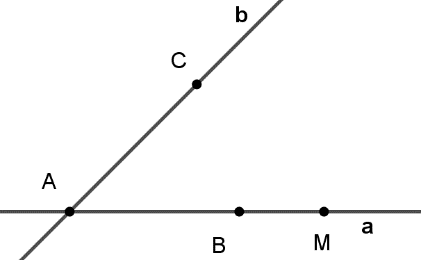 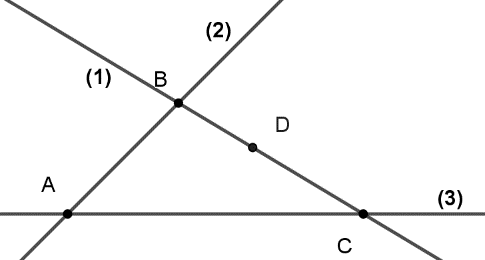 		Hình 1	Hình 2Bài 2: Cho H2. Đặt tên a, b, m cho các đường thẳng (1), (2), (3) thỏa mãn cả hai điều kiện:a) Điểm C nằm trên đường thẳng a; 			b) Đường thẳng m chứa điểm DBài 3: Vẽ các đường thẳng a, b và các điểm A, B, C thỏa mãn tất cả các điều kiện sau: 		a)  ;		b)  		c)  Bài 4: Vẽ hình theo cách diễn đạt bằng lời trong mỗi trường hợp sau:a) Đường thẳng a đi qua 2 điểm A, B và không đi qua 2 điểm C, Db) Điểm M nằm trên cả 2 đường thẳng c, d. Điểm N chỉ thuộc đường thẳng c, nằm ngoài đường thẳng d. Đường thẳng d đi qua điểm P còn đường thẳng c không chứa điểm P.c) Điểm U nằm trên cả 2 đường thẳng m, n và không thuộc đường thẳng p; điểm V thuộc cả 2 đường thẳng n, p và nằm ngoài đường thẳng m; 2 đường thẳng p, m cùng đi qua điểm R còn đường thẳng n không chứa R.PHIẾU BÀI TẬP SỐ 2: BA ĐIỂM THẲNG HÀNGBài 5: Cho hình vẽ H1. Đọc tên điểm nằm giữa hai điểm còn lại.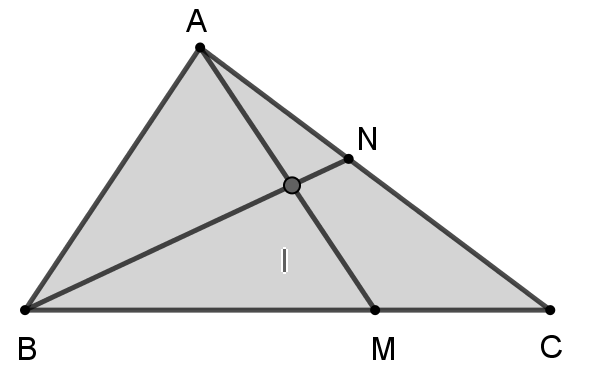 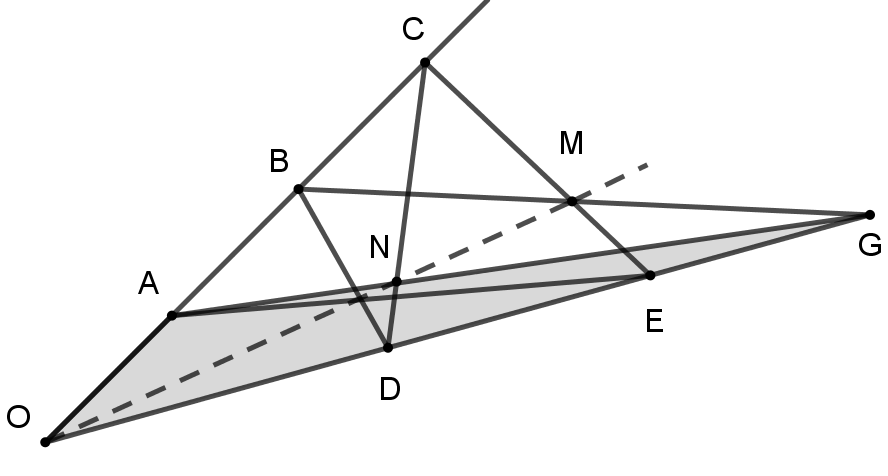 	Hình 1					Hình 2Bài 6: Cho hình vẽ H2. Hãy đọc tên:a) Một số bộ 3 điểm thẳng hàng và chỉ ra điểm nằm giữab) Các bộ 4 điểm thẳng hàng.Bài 7: Vẽ 4 điểm A, B, C, D sao cho điểm B nằm giữa A và C, điểm C nằm giữa B và D.a) Điểm B còn nằm giữa 2 điểm nào? Điểm C còn nằm giữa 2 điểm nào?b) Tìm các điểm nằm cùng phía đối với Ac) Tìm các điểm nằm khác phía đối với B.Bài 8: Vẽ hình theo các câu sau:a) Điểm A nằm giữa hai điểm B và C, điểm A nằm giữa hai điểm M và N, 3 điểm A, B, M không thẳng hàngb) Điểm A thuộc các đường thẳng m, n. Điểm B thuộc đường thẳng m, không thuộc n. Điểm C thuộc đường thẳng n, không thuộc m. Điểm D nằm giữa hai điểm B và C.c) Hai điểm O và P nằm cùng phía đối với Q; 2 điểm O và R nằm khác phái đối với Q nhưng P không nằm giữa O và R.PHIẾU BÀI TẬP SỐ 3: ĐƯỜNG THẲNG ĐI QUA HAI ĐIỂMBài 9: Vẽ đường thẳng d, lấy . Kẻ các đường thẳng đi qua các cặp điểm.a) Kẻ được mấy đường thẳng phân biệt? Viết tên các đường thẳng đó.b) N là giao điểm của các đường thẳng nào?Bài 10: Cho trước 6 điểm. Vẽ các đường thẳng đi qua các cặp điểm. Có tất cả bao nhiêu đường thẳng:a) Nếu trong 6 điểm đó không có 3 điểm nào thẳng hàng.b) Nếu trong 6 điểm đó có đúng 3 điểm thẳng hàng.Bài 11: Cho trước một số điểm trong đó không có ba điểm nào thẳng hàng. Vẽ các đường thẳng đi qua các cặp điểm. Biết tổng số đường thẳng vẽ được là 21. Tính số điểm cho trước.Bài 12: a) Cho 31 đường thẳng trong đó bất kỳ 2 đường thẳng nào cũng cắt nhau, không có 3 đường thẳng nào cùng đi qua 1 điểm. Tính số giao điểm có được. Nếu thay 31 đường thẳng bởi n đường thẳng thì số giao điểm có được là bao nhiêu?b) Cho m đường thẳng, , trong đó bất kì hai đường thẳng nào cũng cắt nhau, không có 3 đường thẳng nào cùng đi qua một điểm. Biết rằng số giao điểm của các đường thẳng là 190. Tìm m?PHIẾU BÀI TẬP SỐ 4: TIABài 13: Cho điểm A thuộc đường thẳng xy, điểm B thuộc tia Ax, điểm C thuộc tia Ay.a) Tìm các tia đối của tia Ax, các tia trùng với tia Axb) Trên hình vẽ có bao nhiêu tia phân biệtc) Trên tia Ay lấy điểm M sao cho M nằm giữa A và C. Các tia AB và MA có trùng nhau không? Các tia AB và MC có đối nhau không? Vì sao?Trong ba điểm A, B, M điểm nào nằm giữaBài 14: Vẽ 5 điểm A, B, C, M, N trên đường thẳng xy sao cho C nằm giữa hai điểm A và B, điểm M nằm giữa hai điểm A và C, điểm N nằm giữa hai điểm C và B.a) Kể tên các tia trùng nhau có góc Cb) Kể tên các tia đối nhau có gốc C.Bài 15: Cho 2 đường thẳng a và b cắt nhau tại điểm O. Gọi M là 1 điểm thuộc đường thẳng a, N là một điểm thuộc đường thẳng b (M, N khác O). Hãy vẽ điểm A sao cho MO và MA là hai tia đối nhau rồi vẽ điểm B sao cho B nằm giữa O và N. Gọi I là giao điểm của 2 đường thẳng AB và MN.a) Kế tên các tia đối nhau trên hình vẽ có gốc 1b) Kể tên các tia trùng nhau trên hình vẽBài 16: Cho 4 điểm A, B, C, D sao cho điểm B nằm giữa 2 điểm A và C, điểm A nằm giữa hai điểm B và D. Giải thích vì sao điểm B nằm giữa hai điểm D và C?PHIẾU BÀI TẬP SỐ 5: ĐOẠN THẲNGBài 17: Vẽ đường thẳng AB. Lấy điểm M thuộc đoạn thẳng AB. Điểm N thuộc tia Ab nhưng không thuộc đoạn thẳng AB. Lấy điểm P thuộc tia đối của tia BN nhưng không thuộc đoạn AB.a) Trong 3 điểm A, B, M điểm nào nằm giữa hai điểm còn lại?b) Trong 3 điểm M, N, P điểm nào nằm giữa hai điểm còn lại?Bài 18: Lấy 3 điểm không thẳng hàng M, N, P. Vẽ hai tia PM, PN. Vẽ tia Px cắt đoạn thẳng MN tại điểm I nằm giữa M và N. Gọi tên các đoạn thẳng có trên hình vẽ.Bài 19: Hãy viết đề bài của bài tập có hình vẽ bên: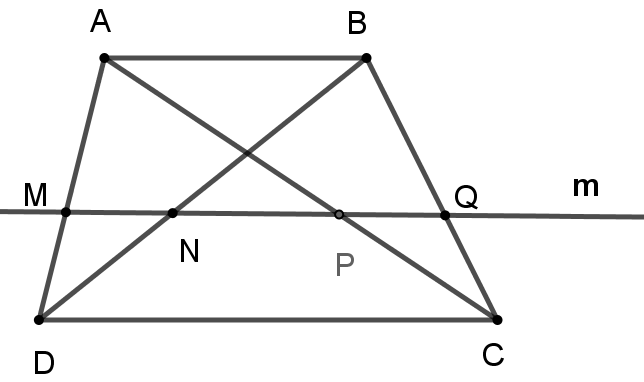 Bài 20: Cho 3 điểm A, B, C không thẳng hàng. Hãy vẽ đường thẳng a, b khong đi qua A, B, C sao cho đường thẳng a cắt hai đoạn thẳng AB và AC; đường thẳng b không cắt mỗi đoạn thẳng AB, AC, BC.Bài 21: Cho n điểm  .a) Vẽ các đoạn thẳng đi qua các cặp điểm. Chứng tỏ rằng số đoạn thẳng vẽ được là n(n – 1) : 2b) Cho trước m điểm, . Vẽ các đoạn thẳng đi qua các cặp điểm được tất cả 105 đoạn thẳng. Tìm m.PHIẾU BÀI TẬP SỐ 6: KHI NÀO AM + MB = ABBài 22: Cho đoạn thẳng AB = 8cm. Điểm C nằm giữa hai điểm A và B. So sánh hai đoạn thẳng AC và CB nếu:a) CB = 3cm			b) CB = 4cm		c) CB – CA = 2cmBài 23: Cho 3 điểm A, B, M biết rằng AM = 3,7cm, MB = 2,3cm, AB = 5cm. Chứng tỏ rằng:a) Trong 3 điểm A, B, M không có điểm nào nằm giữa hai điểm còn lạib) Ba điểm A, B, M không thẳng hàng.Bài 24: Trên một đường thẳng cho 4 điểm A, B, C, D sao cho C nằm giữa A và B còn B nằm giữa C và D. Cho biết AB = 5cm, AD = 8cm và BC = 2cm.a) Chứng tỏ rằng AC = BDb) So sánh hai đoạn thẳng AB và BDBài 25: Cho tia Ot. Trên tia Ot lấy điểm M sao cho OM = 5cm. Trên tia đối của tia Ot lấy điểm N sao cho ON = 7cm. Cho biết độ dài đoạn thẳng MN.Bài 26: Trên đường thẳng d lấy 4 điểm A, B, M, N sao cho điểm M nằm giữa hai điểm A và N và điểm N nằm giữa hai điểm B, M. Biết rằng AB = 10cm, NB  2cm, AM = BN. Tính độ dài đoạn thẳng MN.PHIẾU BÀI TẬP SỐ 7: VẼ ĐOẠN THẲNG CHO BIẾT ĐỘ DÀIBài 27: Trên tia Ox lấy các điểm A, B sao cho OA = 2cm, OB = 5cm. Trên tia đối của tia BO lấy điểm C sao cho BC = 3cm. Tính độ dài AB, AC.Bài 28: Cho đoạn thẳng AB  3cm, điểm D thuộc tia AB sao cho AD = 4cm.a) Tính độ dài BDb) Điểm E thuộc tia AB sao cho AE = 2cm. So sánh BE và BD.Bài 29: Trên tia Ox lấy các điểm A, B sao cho OA  3cm, OB = 5cm. Trên tia BO lấy điểm K sao cho BK = 1cm. Tính AK.Bài 30: Trên tia Ox lấy các điểm A, B, C sao cho OA = 3cm, OB = 6cm, OC  5cm.a) Tính độ dài AB, CBb) Giải thích vì sao điểm C nằm giữa hai điểm A và B.Bài 31: Trên đường thẳng d lấy các điểm A, B, C sao cho AB = 7cm, BC = 3cm. Tính độ dài AC?PHIẾU BÀI TẬP SỐ 8: ÔN TẬPBài 32: Cho đoạn thẳng AB = 5cm. Trên đoạn thẳng AB lấy các điểm C và I sao cho AC = 3cm, BI = 1cm.a) Tính độ dài BCb) Vì sao điểm I nằm giữa hai điểm B và C?c) Điểm I là trung điểm của đoạn thẳng nào? Vì sao?Bài 33: Trên tia Ox lấy các điểm A, B, C sao cho OA = 1cm, OB = 3cm, OC = 5cm.a) Tính độ dài CA, CB			b) Vì sao B là trung điểm của ACBài 34: Trên đường thẳng xy lấy điểm O. Trên tia Ox lấy điểm M sao cho OM = 1cm. Trên tia Oy lấy điểm N và P sao cho ON = 1cm, OP = 3cm. Tìm trung điểm của các đoạn thẳng trên hình và giải thích.Bài 35: Cho điểm B nằm giữa hai điểm A và C, AB  2cm, BC = 5cm. Gọi I, M, N theo thứ tự là trung điểm của AC, AB, BC.a) Tính độ dài BI;				b) Tính độ dài MN.Bài 36: Trên đường thẳng xy lấy điểm O. Lấy A thuộc tia Ox, B thuộc tia y sao cho OA = a, OB = b, 0 < b < a.a) Tính độ dài ABb) Gọi M, N theo thứ tự là trung điểm của OA, OB. Tính độ dài của đoạn tahwngr MN.c) Gọi C là trung điểm của AB. Tính độ dài đoạn thẳng OC.d) Hỏi hai đoạn thẳng MC và AN có chung trung diểm không?------------------------///---------------------------Số đã choSố trămChữ số hàng trămSố chụcChữ số hàng chục23091466125078